Hydraulické strojní svěráky  HSV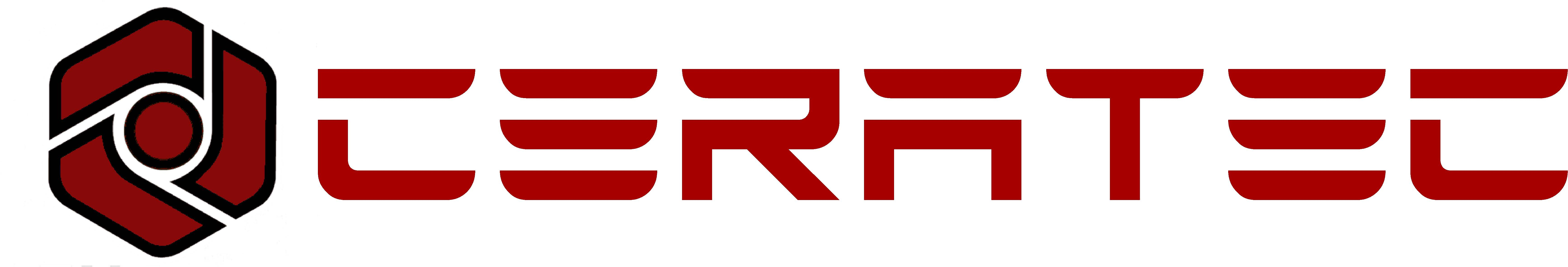 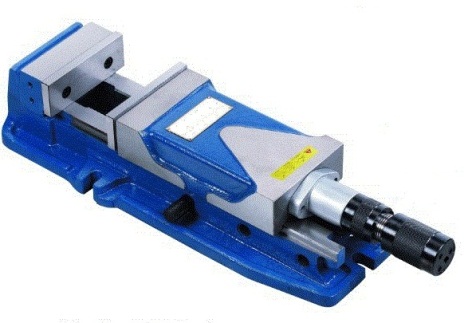 Pokyny pro používání svěráků :	Svěrák slouží pro upínání obrobků u pracovního strojeJe zakázáno používat svěrák bez znalosti tohoto návodu a provádět operace, které v tomto návodu nejsou uvedeny.V případě nesprávného použití svěráku nepřebírá výrobce ani dodavatel žádnou odpovědnost za vzniklé škody.Vždy je potřeba dodržovat obecné platné bezpečnostní pravidla a směrnice pro předcházení úrazů.Bezpečnostní pokynyPřed použitím svěráku si přečtěte pozorně tento návodPřed každým obráběním zkontrolujte stav stroje a jeho bezpečnostDbejte na bezpečnost práce, používejte ochranné brýle, případně obličejovou neboprachovou maskuPracovní oděv musí těsně přiléhat k zápěstí a loktůmVlasy, řetízky, náramky apod. zabezpečte tak, aby se nedostaly do strojeNeuklízejte třísky bez pracovních rukavicVždy dbejte na prevenci úrazů a dodržování bezpečnostních pokynů uvedených v tomto návoduOchrana životního prostředíPráce na tomto zařízení nijak neovlivňuje životní prostředí a jeho provozováním nevznikají žádné škodlivé nezpracovatelné odpady.Záruční podmínkyZáruční lhůta pro nová   zařízení je 12 měsíců a  začíná běžet dnem doručení zařízení.Záruka se vztahuje na odstranění všech závad materiálu nebo funkce, které ovlivňují řádný chod a plnohodnotné využití zařízení a které byly zaviněny vadou materiálu, konstrukce či funkce  zařízení. V případě potřeby servisního zásahu domluví dodavatel služby externí servisní společnosti.Všechny závady musí být neprodleně oznámeny dodavateli zařízení s podrobným popisem závady písemnou formou na email KARLAS@CERATEC-TOOLS.COM včetně fotografické dokumentace –pokud je závadu možné takto prezentovat.Uznané záruční závady, které jsou správně a včas oznámeny, budou odstraněny opravou nebo výměnou bezplatně - pouze konečnému zákazníkovi. Vadné díly budou vráceny dodavateli zařízení.Není možno uznat reklamaci v případě zanedbání provozních instrukcí, bezpečnostních, manipulačních nebo jiných pravidel týkajících se dodávky, instalace nebo používání stroje, nesprávného spouštění stroje, stejně jako neautorizovaného a nepovoleného přizpůsobení nebo úpravy modifikace stroje původním  kupujícím  nebo třetími stranami, přirozeného opotřebení, nevhodného  nebo  nedbalého  používání, znehodnocení  působením chemických, elektrochemických nebo elektrických vlivů nebo použitím hrubé síly.Jakákoliv další služba poskytnutá firmou Michal Karlas nad rámec záruky budeúčtována v obvyklých cenách.Technický popisSvěráky HSV  jsou přesné strojní svěráky s hydraulickým multiplikačním posilovačemUpnutí obrobkuUpínání se provádí pomocí ruční kliky. Nejdříve se pohyblivá čelist přisouvá mechanicky pohybovým šroubem. Ve chvíli kdy čelist dosedne na upínací díl a zvýší se odpor na klice, mírným poklepnutím rukou po klice dojde k protočení zubové spojky a zapne se hydraulický posilovač. Dalším otáčením kliky se zvyšuje tlak v hydraulické komoře, přičemž píst přitlačuje pohyblivou čelist na obrobekUpozorněníV žádném případě nedotahujte svěrák mechanicky údery na kliku – dojde k poškození hydraulického mechanismu.Špony je potřeba pravidelně vymetat z upínacího lůžka a z čelní nekrytované stranypo každém dokončeném obrábění.Vnitřní utahovací šroub a matici je potřeba pravidelně čistit od špon, jinak dojdek zablokování a poškození hydraulického mechanismu.Nesundávejte otočnou přírubu držáku kliky – vysypou se kuličky. Svěrák se nesmí nechávat utažený déle jak 5 hodin!Doplnění oleje :Rozšroubujte přírubu u kliky. Vyndejte šroub. Na konci šroubu je hydraulický posilovač. Posilovač vymontujte, vyndejte píst a pod tento píst do dutiny hydraulického válce doplňte olej (např. MH44). Pokud olej uniká příliš často, je nutné vyměnit celý posilovač.Není povoleno hydraulický mechanismus rozebírat!